Balloon in a bottleThese notes accompany the video demonstration Balloon in a bottle from Education in Chemistry which can be viewed at: rsc.li/44Kgcuz.Look up any diagram representing the particle arrangement in solids, liquids and gases and you are likely to see an illustration which shows a five-fold reduction in density upon evaporation of a liquid. This makes sense because we need to show that the nature of the particles does not change when we change the state of matter. But such representations underestimate the true difference in volumes of liquids and gases, so I’m always looking for ways of reinforcing this. Fountain demonstrations are an excellent option, but lower year groups may be better catered for with a simpler demonstration focusing just on the volume change instead of also introducing chemical changes. This is where the ‘balloon in the flask’ demonstration can help. Traditionally this is done by boiling a small amount of water in a flask before leaving it to cool with a balloon over the top. But George Gross had the idea of using the solubility of ammonia to help speed up the volume change, which can make for a more impressive result.LevelThis demonstration is ideally suited to lessons on states of matter for learners aged 11–14. Equipment100–500 cm3 dried borosilicate conical or round-bottomed flask with fitted bungParty balloons (large enough to stretch over the neck of the flask)Clamp stand and clampBoiling tube and long delivery tubeAnti-bumping granules10 cm3 concentrated ‘880’ ammonia solution A few cm3 of water (for the balloon)250 cm3 beaker for hot waterKettleSplash proof gogglesPreparationSelect a borosilicate conical or round-bottomed flask for the demonstration with a neck thin enough to allow you to stretch the neck of your balloon over the opening. Pre-stretching the neck of the balloon can help you attach it later when the flask is full of ammonia. Dry the flask thoroughly by placing it in a warm oven overnight or by rinsing with propanone and allowing it to evaporate.Fill the flask with ammonia gas by evaporating concentrated ‘880’ ammonia. Work in a fume cupboard and wear splash-proof goggles. Take extra care when opening the ammonia as gas pressure can build. Avoiding skin contact, transfer 10 cm³ of the concentrated ammonia to a boiling tube with a few anti-bumping granules. Ammonia is less dense than air, so will collect in the flask if inverted above. Clamp the boiling tube beneath the inverted flask inside the fume cupboard and use a long delivery tube to deliver the evolved gases to the top of the flask (Figure 1). A drying tube is not necessary.Ammonia boils off at approximately 55°C, so a 250 cm³ beaker of freshly boiled water can be raised and lowered by hand around the boiling tube to gently heat and fill the flask above with gas. Updated CLEAPSS guidance (RB005, bit.ly/3Kks0LB) suggests that moist indicator paper held at the opening of the neck does not produce an effective test for the flask being filled. Instead, gently boil the ammonia for a few minutes to ensure the flask is completely full – CLEAPSS recommends 5 minutes for a 500 cm3 flask. Stopper the flask and store inverted until ready for use. 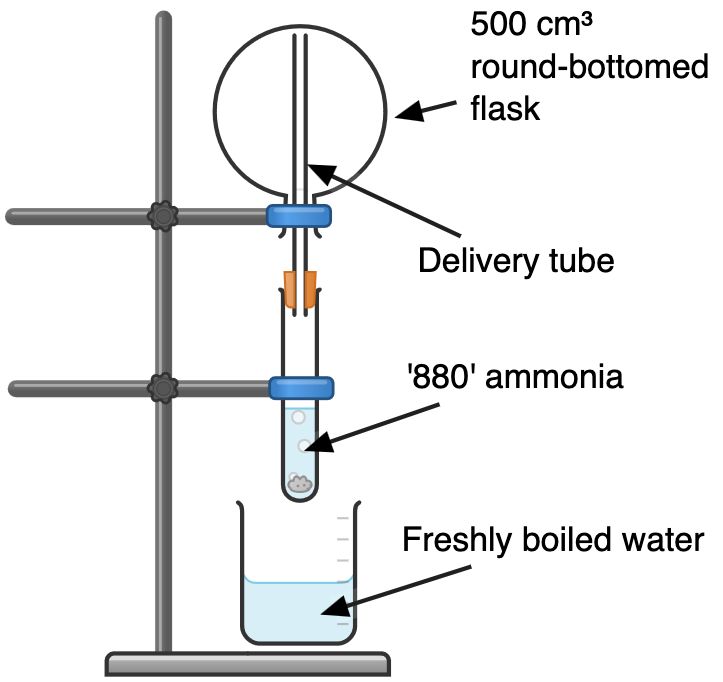 Figure 1: ensure the collection flask is inverted as ammonia is less dense than air. Source: ©Declan Fleming.Attach the balloon shortly before the demonstration as this can be fiddly. Place a few cm3 of water into the balloon. 10 cm3 is enough to dissolve litres of ammonia at room temperature so a few cm3 will be sufficient. Use a syringe with a small section of tubing to deliver the water to the bottom of the balloon while keeping the neck dry. Then gently close the neck with a Hoffman clip to avoid accidentally squeezing out any water while stretching over the flask. Keeping the flask inverted in the fume cupboard, remove the bung and stretch the balloon neck over the opening. For most balloons, having a person to help you with this task is useful.Safety and disposal notes Wear eye protection.Work in a fume hood or behind safety screens when performing the demonstration. Avoid contact with skin when working with ammonia.CLEAPSS members should consult RB005: preparation of ammonia (bit.ly/ bit.ly/3Kks0LB). Wear splash-proof goggles and gloves and work in an efficiently working fume cupboard – do not inhale the vapours. Protect the face when opening bottles of concentrated ammonia or transferring from them as pressure may have built up. Wear gloves and avoid contact with skin when handling ammonia. Take care, the flask or vessel will be hot after mixing the ammonia and water.Pour the used ammonia solution down the sink in a fume cupboard with plenty of water.In front of the classWear eye protection. Either work in a fume cupboard with the sash lowered or protect the audience and the demonstrator with two safety screens. Hold the flask the correct way up, remove the clip. Nothing will happen until you raise the end of the balloon to empty the water into the flask, at which point the balloon will be pushed into the flask with a satisfying pop.Teaching goalThe main principle on display here is the phenomenal difference in the volume occupied by substances in gaseous and liquid (or aqueous) states. As the ammonia dissolves into the water, the internal vapour pressure drops rapidly. Were the balloon not flexible, the external air pressure could be as much as 100 times greater than inside (and is the reason for using borosilicate glass) so it is little wonder the balloon is thrust into the flask with such enthusiasm. Not so evident is the astonishing solubility of ammonia which is 1900 times greater than that of carbon dioxide and 45,000 times greater than that of oxygen. The reaction is exothermic, due to the formation of more hydrogen bonds between ammonia and water than were disrupted by ammonia’s solvation. However, the decrease in entropy from the reduction in volume is not compensated for by the mixing and exotherm. Consequently, there is a rapid decrease in solubility as the temperature rises. Use this as an example to highlight the relevance of gas solubility to students’ lives. As global temperatures rise, this rapid decrease in the solubility of gases in water has alarming ramifications, not only for the amount of carbon dioxide the oceans can hold but the levels of oxygen too.